Гинекологическое кресло-кровать Welle B03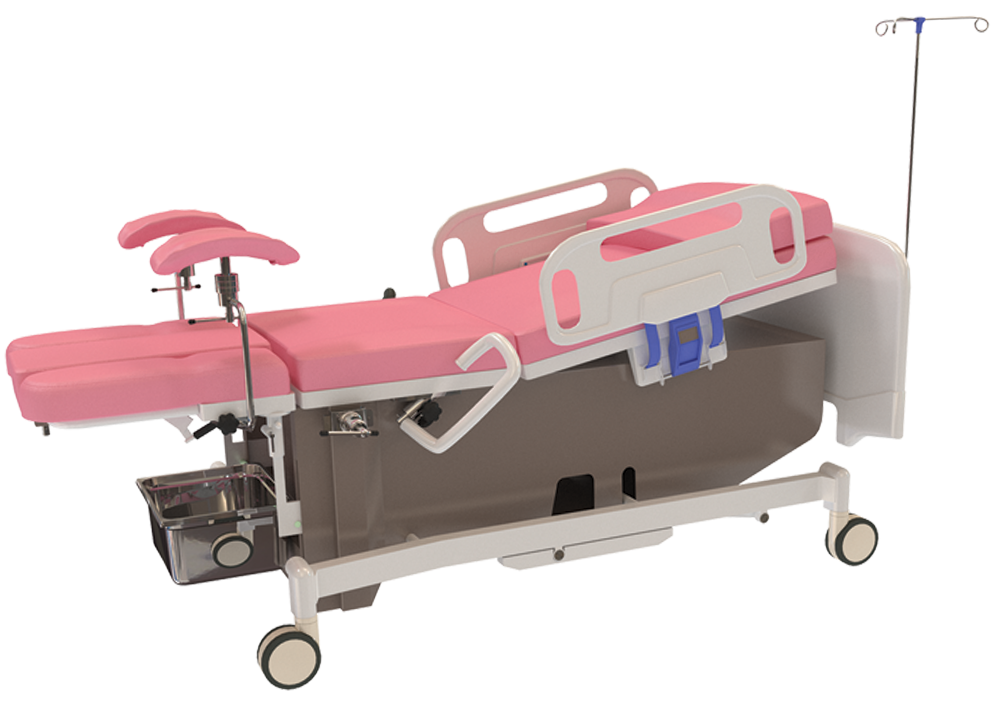 Бренд:KranzСтрана-производитель:КитайПолное описаниеПодробнее о производителе
Гинекологическое кресло-кровать модели Welle B03 предназначено для женской консультации, родовспоможения и послеродового восстановления. Данное изделие-трансформер легко изменяет свою конфигурацию, мгновенно превращаясь из комфортной просторной кровати в многофункциональное родовое кресло и наоборот. 

После родов пациентка может остаться на той же кровати, что обусловлено широкими функциональными возможностями данного кресла-кровати и гарантирует удобство размещения пациентки.

Перемещение кровати вверх/вниз, изменение наклона, регулировка спинной и ножной секции контролируются электрическими приводами, что обеспечивает эффективность и удобство в эксплуатации модели.